lp.Nr inwentarzowyAutorRok wydanialp.Nr inwentarzowyTytułWydawca1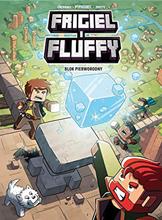 62179Frigelcopyright 2021.162179Blok pierworodny /Wydawnictwo Jaguar,2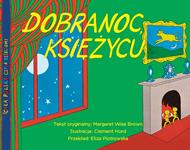 62185Brown, Margaret Wisecopyright 2018.262185Dobranoc księżycu /Euro-focus M. Tokarczyk,3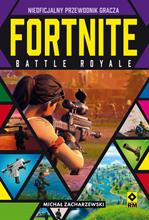 62188Zacharzewski, Michał2020.362188Fortnite: Battle RoyaleWydawnictwo RM,4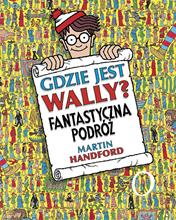 62189Handford, Martincopyright 2021.462189Gdzie jest Wally?Wydawnictwo Mamania - Grupa Wydawnicza Relacja,5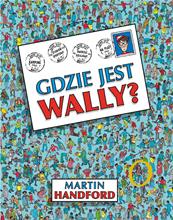 62190Handford, Martincopyright 2018.562190Gdzie jest Wally? /Wydawnictwo Mamania - Grupa Wydawnicza Relacja,6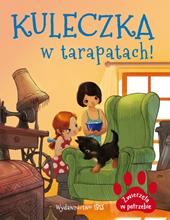 62203Nożyńska-Demianiuk, Agnieszka.2021.662203Kuleczka w tarapatach! /Wydawnictwo Ibis,7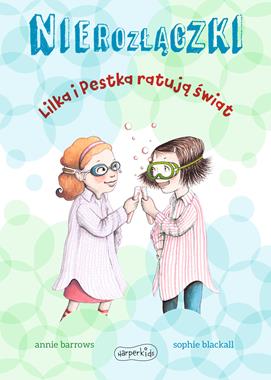 62205Barrows, Annie2021.762205Lilka i Pestka ratują świat /HarperCollins Polska,8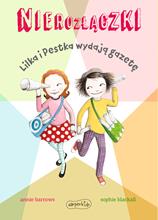 62206Barrows, Annie2021.862206Lilka i Pestka wydają gazetę /HarperCollins Polska,9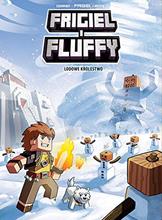 62207Frigelcopyright 2021.962207Lodowe królestwo /Wydawnictwo Jaguar,10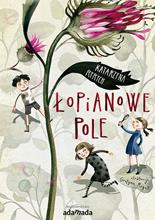 62208Ryrych, Katarzyna2019.1062208Łopianowe pole /Wydawnictwo Adamada,11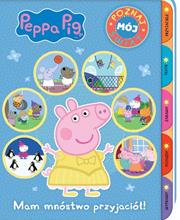 62209Mam mnóstwo przyjaciół! /[2020].1162209Mam mnóstwo przyjaciół! /Media Service Zawada sp. z o.o.,12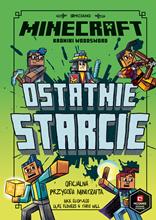 62211Eliopulos, Nick2021.1262211Ostatnie starcie /HarperCollins Polska,13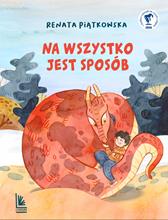 62213Piątkowska, Renata2020.1362213Na wszystko jest sposób /Literatura,14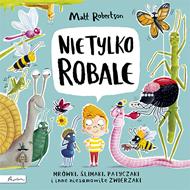 62216Robertson, Matthewcopyright 2021.1462216Nie tylko robale :Publicat - Papilon,15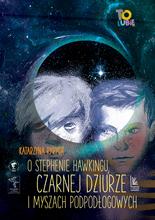 62221Ryrych, Katarzyna2019.1562221O Stephenie Hawkingu, czarnej dziurze i myszach podpodłogowych /Wydawnictwo Literatura,16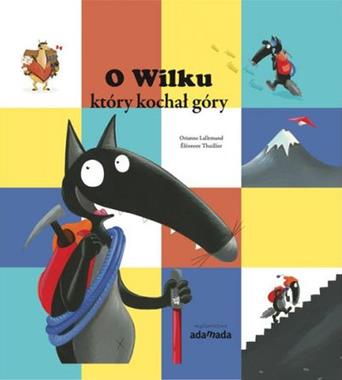 62222Lallemand, Orianne2021.1662222O Wilku który kochał góry /Wydawnictwo Adamada,17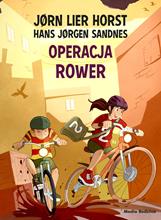 62225Horst, Jørn Liercopyright 2021.1762225Operacja rower /Media Rodzina,18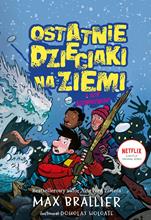 62226Brallier, Max2019.1862226Ostatnie dzieciaki na Ziemi i coś kosmicznego /Jaguar,19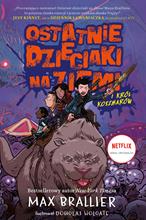 62227Brallier, Max2019.1962227Ostatnie dzieciaki na Ziemi i Król Koszmarów /Jaguar,20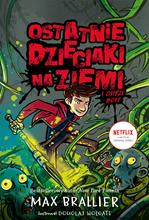 62228Brallier, Max2020.2062228Ostatnie dzieciaki na Ziemi i ostrze mocy /Jaguar,21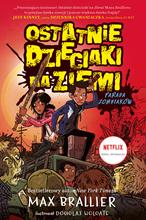 62229Brallier, Max2019.2162229Ostatnie dzieciaki na Ziemi :Jaguar,22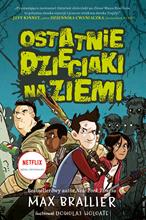 62230Brallier, Max2019.2262230Ostatnie dzieciaki na Ziemi /Jaguar,23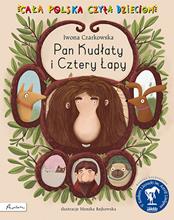 62233Czarkowska, Iwona© 2020.2362233Pan Kudłaty i Cztery Łapy /Papilon,24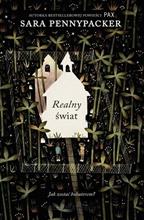 62235Pennypacker, Sara2020.2462235Realny świat /IUVI,25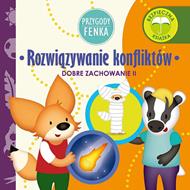 62240Gałka, Dominika2020.2562240Rozwiązywanie konfliktów /Konrad Sobik,26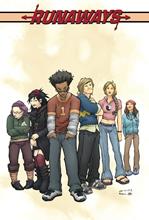 62241Vaughan, Brian K.copyright 2018.2662241Runaways.Wydawnictwo Egmont Polska,27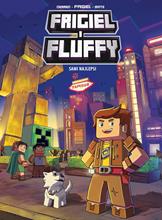 62242Frigielcopyright 2020.2762242Sami najlepsi /Wydawnictwo Jaguar,28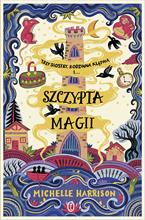 62246Harrison, Michelle2020.2862246Szczypta magii /Wydawnictwo Literackie,29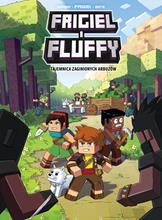 62248Frigielcopyright 2020.2962248Tajemnica zaginionych arbuzów /Wydawnictwo Jaguar,30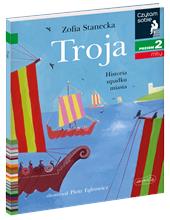 62250Stanecka, Zofia2020.3062250Troja :HarperKids,31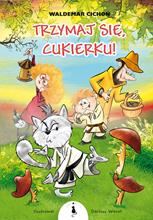 62251Cichoń, Waldemar2021.3162251Trzymaj się, Cukierku! /Wydawnictwo Żwakowskie,32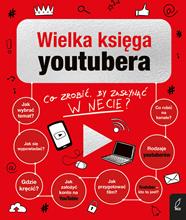 62253Wielka księga youtubera :2021.3262253Wielka księga youtubera :Wilga,33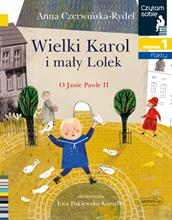 62254Czerwińska-Rydel, Annacopyright 2021.3362254Wielki Karol i mały Lolek :HarperKids - HarperCollins Polska,34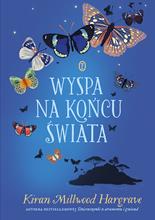 62261Hargrave, Kiran Millwood2020.3462261Wyspa na końcu świata /Wydawnictwo Literackie,35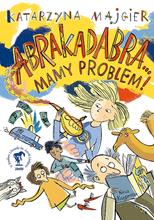 62267Majgier, Katarzyna2021.3562267Abrakadabra... :Wydawnictwo Nasza Księgarnia,36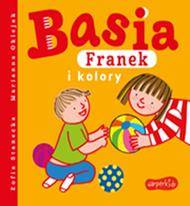 62269Stanecka, Zofiacopyright 20213662269Basia, Franek i kolory /HarperCollins Polska,37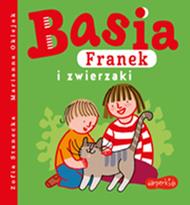 62270Stanecka, Zofiacopyright 20213762270Basia, Franek i zwierzaki /HarperCollins Polska,38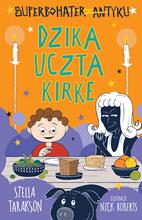 62282Tarakson, Stella2021.3862282Dzika uczta Kirke /Wydawnictwo Tandem,39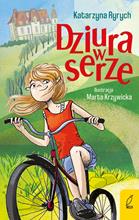 62283Ryrych, Katarzyna2021.3962283Dziura w serze /Wilga,40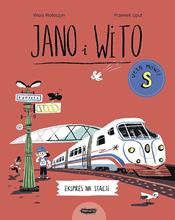 62284Wołoszyn, Wiolacopyright 2021.4062284Jano i Wito uczą mówić S :Wydawnictwo Mamania - Grupa Wydawnicza Relacja,41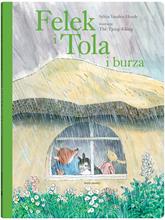 62285Vanden Heede, Sylviacopyright 2021.4162285Felek i Tola i burza /Dwie Siostry,42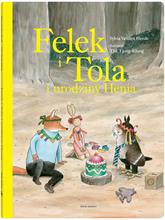 62286Vanden Heede, Sylviacopyright 2021.4262286Felek i Tola i urodziny Henia /Dwie Siostry,43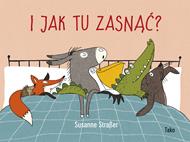 62289Straßer, Susanne2020.4362289I jak tu zasnąć? /Wydawnictwo Tako,44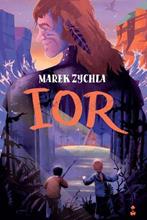 62292Zychla, Marekcopyright 2021.4462292Ior /Stara Szkoła,45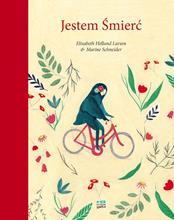 62295Larsen, Elisabeth Helland2021.4562295Jestem Śmierć /Kultura Gniewu,46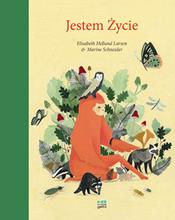 62296Larsen, Elisabeth Helland2021.4662296Jestem Życie /Kultura Gniewu,47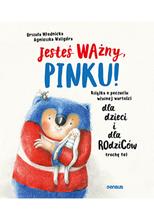 62297Młodnicka, Ulacopyright 2020.4762297Jesteś ważny, Pinku! :Helion SA,48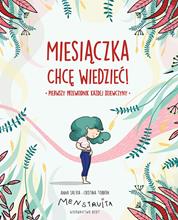 62306Miesiączka :2021.4862306Miesiączka :Wydawnictwo Debit,49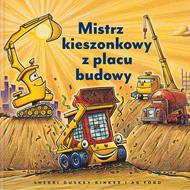 62308Rinker, Sherri Duskey2021.4962308Mistrz kieszonkowy z placu budowy /Wydawnictwo Nasza Księgarnia,50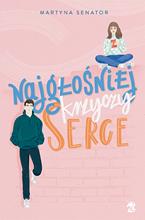 62313Senator, Martynacopyright 2020.5062313Najgłośniej krzyczy serce /We Need Ya- Grupa Wydawnictwa Poznańskiego,51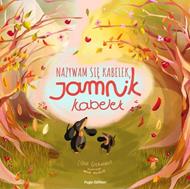 62315Gierwiałło, Lidiadruk 2020.5162315Nazywam się Kabelek, jamnik Kabelek /Fuga Edition,52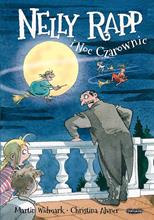 62316Widmark, Martincopyright 2021.5262316Nelly Rapp i noc czarownic /Mamania - Grupa Wydawnicza Relacja,53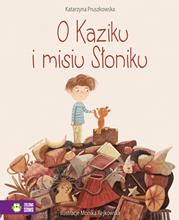 62320Pruszkowska, Katarzyna.copyright 2021.5362320O Kaziku i misiu Słoniku /Wydawnictwo Zielona Sowa,54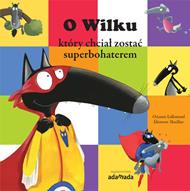 62321Lallemand, Orianne2021.5462321O Wilku, który chciał zostać superbohaterem /Adamada,55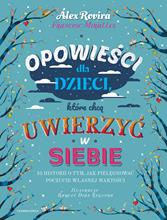 62327Rovira Celma, Álexcopyright 2020.5562327Opowieści dla dzieci, które chcą uwierzyć w siebie :Wydawnictwo Czarna Owca,56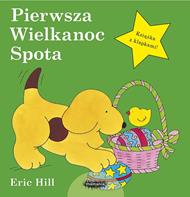 62330Hill, Ericcopyright 2021.5662330Pierwsza Wielkanoc Spota /Wydawnictwo Mamania - Grupa Wydawnicza Relacja,57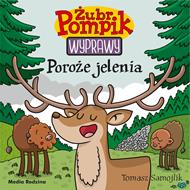 62335Samojlik, Tomaszcopyright 2021.5762335Poroże jelenia /Media Rodzina,58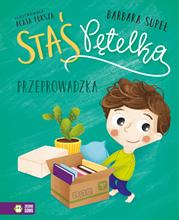 62340Supeł, Barbaracopyright 2021.5862340Przeprowadzka /Zielona Sowa,59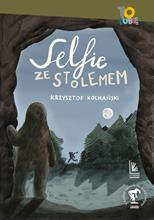 62345Kochański, Krzysztof2020.5962345Selfie ze stolemem /Literatura,60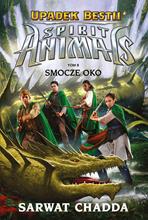 62347Chadda, Sarwat2021.6062347Smocze oko /Wilga,61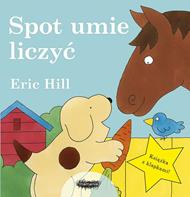 62348Hill, Ericcopyright 2021.6162348Spot umie liczyć /Mamania - Grupa Wydawnicza Relacja,62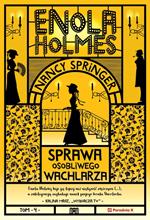 62349Springer, Nancycopyright 2021.6262349Sprawa osobliwego wachlarza /Poradnia K,63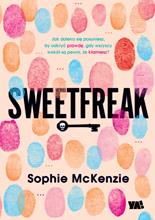 62350McKenzie, Sophie2021.6362350Sweetfreak /YA!,64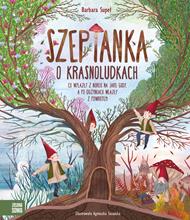 62351Supeł, Barbaracopyright 2021.6462351Szeptanka :Zielona Sowa,65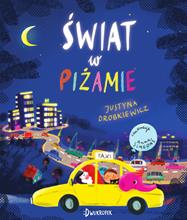 62353Drobkiewicz, Justyna[2021].6562353Świat w piżamie /:Dwukropek - Wydawnictwo Juka-91,66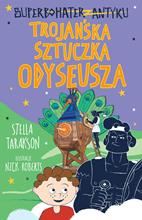 62355Tarakson, Stella2021.6662355Trojańska sztuczka Odyseusza /Wydawnictwo Tandem,67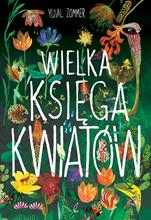 62361Zommer, Yuval2020.6762361Wielka księga kwiatów /Wilga,68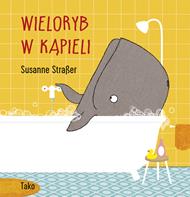 62362Straßer, Susanne2020.6862362Wieloryb w kąpieli /Wydawnictwo Tako,69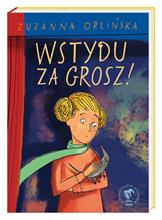 62364Orlińska, Zuzanna2020.6962364Wstydu za grosz! /Nasza Księgarnia,70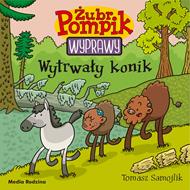 62365Samojlik, Tomaszcopyright 2021.7062365Wytrwały konik /Media Rodzina,71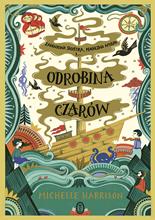 62366Harrison, Michelle2020.7162366Odrobina czarów /Wydawnictwo Literackie,72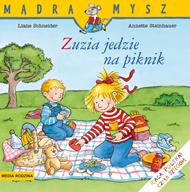 62371Schneider, Liane2020.7262371Zuzia jedzie na piknik /Media Rodzina,